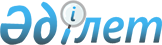 Шығыс Қазақстан облысы әкімдігінің кейбір қаулыларының күші жойылды деп тану туралыШығыс Қазақстан облысы әкімдігінің 2020 жылғы 21 қыркүйектегі № 339 қаулысы. Шығыс Қазақстан облысының Әділет департаментінде 2020 жылғы 24 қыркүйекте № 7574 болып тіркелді
      ЗҚАИ-ның ескертпесі.

      Құжаттың мәтінінде түпнұсқаның пунктуациясы мен орфографиясы сақталған.
      Қазақстан Республикасының 2001 жылғы 23 қаңтардағы "Қазақстан Республикасындағы жергілікті мемлекеттік басқару және өзін-өзі басқару туралы" Заңының 27-бабының 2-тармағына, Қазақстан Республикасының 2016 жылғы 6 сәуірдегі "Құқықтық актілер туралы" Заңының 27-бабының 31-тармағының 16) тармақшасына, Қазақстан Республикасының 2019 жылғы 25 қарашадағы "Қазақстан Республикасының кейбір заңнамалық актілеріне мемлекеттік қызметтер көрсету мәселелері бойынша өзгерістер мен толықтырулар енгізу туралы" Заңының 1-бабының 31-тармағының 16) тармақшасына сәйкес Шығыс Қазақстан облысының әкімдігі ҚАУЛЫ ЕТЕДІ:
      1. Осы қаулыға қосымшаға сәйкес Шығыс Қазақстан облысы әкімдігінің кейбір қаулыларының күші жойылды деп танылсын.
      2. Облыстың ветеринария басқармасы Қазақстан Республикасының заңнамасында белгіленген тәртіппен:
      1) осы қаулының аумақтық әділет органында мемлекеттік тіркелуін;
      2) осы қаулы мемлекеттік тіркелгеннен кейін күнтізбелік он күн ішінде оның көшірмесінің облыс аумағында таралатын мерзімді баспа басылымдарына ресми жариялауға жіберілуін;
      3) осы қаулының ресми жарияланғаннан кейін Шығыс Қазақстан облысы әкімінің интернет-ресурсында орналастырылуын қамтамасыз етсін.
      3. Осы қаулының орындалуын бақылау облыс әкімінің агроөнеркәсіптік кешені мәселелері жөніндегі орынбасарына жүктелсін.
      4. Осы қаулы оның алғашқы ресми жарияланғаннан күнінен кейін күнтізбелік он күн өткен соң қолданысқа енгізіледі. Шығыс Қазақстан облысы әкімдігінің күші жойылған қаулыларының тізімі
      1. Шығыс Қазақстан облысы әкімдігінің 2015 жылғы 22 қыркүйектегі № 244 "Ветеринария саласындағы мемлекеттік көрсетілетін қызметтер регламенттерін бекіту туралы" қаулысы (Нормативтік құқықтық актілерді мемлекеттік тіркеу тізілімінде № 4204 болып тіркелген, 2015 жылғы 4 желтоқсанда "Әділет" ақпараттық-құқықтық жүйесінде жарияланған, 2015 жылғы 17 желтоқсандағы "Дидар", 2015 жылғы 16 желтоқсандағы "Рудный Алтай" газеттерінде жарияланған).
      2. Шығыс Қазақстан облысы әкімдігінің 2016 жылғы 19 қантардағы № 8 "Ветеринария саласындағы мемлекеттік көрсетілетін қызметтер регламенттерін бекіту туралы" Шығыс Қазақстан облысы әкімдігінің 2015 жылғы 22 қыркүйектегі № 244 қаулысына өзгерістер енгізу туралы" қаулысы (Нормативтік құқықтық актілерді мемлекеттік тіркеу тізілімінде № 4411 болып тіркелген, 2016 жылғы 13 мамырда "Әділет" ақпараттық-құқықтық жүйесінде, 2016 жылғы 4 наурыздағы "Дидар" және 2016 жылғы 3 наурыздағы "Рудный Алтай" газеттерінде жарияланған).
      3. Шығыс Қазақстан облысы әкімдігінің 2017 жылғы 10 қаңтардағы № 2 "Ветеринария саласындағы мемлекеттік көрсетілетін қызметтер регламенттерін бекіту туралы" Шығыс Қазақстан облысы әкімдігінің 2015 жылғы 22 қыркүйектегі № 244 қаулысына өзгеріс енгізу туралы" қаулысы (Нормативтік құқықтық актілерді мемлекеттік тіркеу тізілімінде № 4884 болып тіркелген, 2017 жылғы 27 ақпанда Қазақстан Республикасы нормативтік құқықтық актілерінің эталондық бақылау банкінде электронды түрде, 2017 жылғы 28 ақпандағы "Дидар" және "Рудный Алтай" газеттерінде жарияланған).
      4. Шығыс Қазақстан облысы әкімдігінің 2017 жылғы 17 қазандағы № 276 "Ветеринария саласындағы мемлекеттік көрсетілетін қызметтер регламенттерін бекіту туралы" Шығыс Қазақстан облысы әкімдігінің 2015 жылғы 22 қыркүйектегі № 244 қаулысына өзгерістер енгізу туралы" қаулысы (Нормативтік құқықтық актілерді мемлекеттік тіркеу тізілімінде № 5271 болып тіркелген, 2017 жылғы 10 қарашада Қазақстан Республикасы нормативтік құқықтық актілерінің эталондық бақылау банкінде электронды түрде, 2017 жылғы 25 қарашадағы "Дидар" және "Рудный Алтай" газеттерінде жарияланған).
      5. Шығыс Қазақстан облысы әкімдігінің 2019 жылғы 11 маусымдағы №194 "Шығыс Қазақстан облысы әкімдігінің 2015 жылғы 22 қыркүйектегі № 244 "Ветеринария саласындағы мемлекеттік көрсетілетін қызметтер регламенттерін бекіту туралы" қаулысына өзгеріс енгізу туралы" қаулысы (Нормативтік құқықтық актілерді мемлекеттік тіркеу тізілімінде № 6017 болып тіркелген, 2019 жылғы 24 маусымда Қазақстан Республикасы нормативтік құқықтық актілерінің эталондық бақылау банкінде электронды түрде, 2019 жылғы 20 маусымдағы "Дидар" және "Рудный Алтай" газеттерінде жарияланған).
					© 2012. Қазақстан Республикасы Әділет министрлігінің «Қазақстан Республикасының Заңнама және құқықтық ақпарат институты» ШЖҚ РМК
				
      Шығыс Қазақстан облысы әкімі

Д. Ахметов
Шығыс 
Қазақстан облысы әкімдігінің 
2020 жылғы 21 қыркүйегі № 339 
қаулысына қосымша